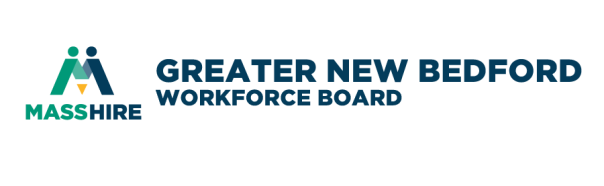 MassHire Greater New Bedford Workforce BoardPerformance and Oversight CommitteeOctober 16, 2018 8:30 a.m.GNB Career CenterIn attendance: R. Melbourne, P. Correia, J. Fernandes, M. TavaresStaff: K. Holloway Cripps, E. Perry, J. DanielsMINUTESCall to OrderR. Melbourne called the meeting to order at 8:35 a.m.Consent Agenda (Vote)R. Melbourne asked for a motion to accept the minutes of the meeting of September 18, 2018. P. Correia made the motion, J. Fernandes seconded. No discussion. All in favor, no nays nor abstentions. Data and performance reportingA discussion continued on the types of metrics that the board of directors wants to see from the career center. Reviewed the OSCARR reports and the certification standards as metrics. Discussion ensued. K. Holloway Cripps stated Crystal reports can extract the data discussed. P. Correia stated important to discuss what is contractual and what is operational. The initial metrics generated include: EmployersNumber of unique employers engagedNumber of unique services per employerFrequency of each service providedNumber of employer visits and/or meetingsNumber of employers by industryNumber of jobs placedNumber of jobs filled through career centerTrainings (aggregated and split up by category, i.e. Youth, Dislocated Worker, Adult, other (grants, ATR, etc.)Performance metrics on contracted training (ITA and other contracts)Trainings conducted as compared to open employer jobs as a percentageTrainings by industryTrainings initiated (unique count)Trainings completed (unique count)Job SeekersNumber of unique job seekers (count not aggregated by number of services)Types of services received by each customer unique countAverage and frequency of services received (quarter, monthly, annually)Average services per job seekerNumber entered employment after training In training fieldNot in training fieldNumber of job seekers in each follow up state (i.e. 30-days, 60-days, 90-days, etc.)Number of services (mandatory and optional)Wages earnedUpdate on DCS findingsK. Holloway Cripps stated we were awaiting the final responses from DCS but anticipate the New Directions report to be resolved fully. Update on BudgetK. Holloway Cripps shared there were options on the budget including the state potentially providing back approximately $80,000 from the retained portion (state salaries) that can be utilized to fill the staff shortage at the workforce board. Other BusinessP. Correia suggested the staff reeducate the board on WIOA and provisions. Discussion ensued. Agreed to discuss at the January board of directors meeting a presentation based on the new director orientation. M. Tavares stated cannot overeducate the board and to engage more directors in committees. AdjournThe meeting adjourned at 9:52 a.m. 